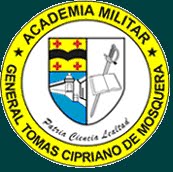 ACADEMIA MILITAR GENERAL TÓMAS CIPRIANO DE MOSQUERAPATRIA, CIENCIA, LEALTADAdición y sustracción de polinomios.Observa los siguientes videos:01 https://www.youtube.com/watch?v=N3vD22wJfyw02 https://www.youtube.com/watch?v=uH6o7yaKOG4 03 https://www.youtube.com/watch?v=Yng9FbUK2MY04 https://www.youtube.com/watch?v=GW7jD8WrzRs Lee la teoría en la plataforma sobre el tema Adición y sustracción de polinomios páginas 52 a 55.Desarrolla el taller la plataforma.ACADEMIA MILITAR GENERAL TOMAS CIPRIANO DE MOSQUERA“PATRIA-CIENCIA-LEALTAD”AÑO LECTIVO 2020ACADEMIA MILITAR GENERAL TOMAS CIPRIANO DE MOSQUERA“PATRIA-CIENCIA-LEALTAD”AÑO LECTIVO 2020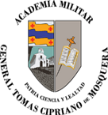 GRADO: 8 voASIGNATURA: álgebraASIGNATURA: álgebraFECHA DE RECIBIDO: 23 03 2020FECHA DE ENTREGA: 27 03 2020FECHA DE ENTREGA: 27 03 2020Los trabajos que se presentan en la plataforma no necesitan ser entregados al correoLos trabajos que se presentan en la plataforma no necesitan ser entregados al correoLos trabajos que se presentan en la plataforma no necesitan ser entregados al correo